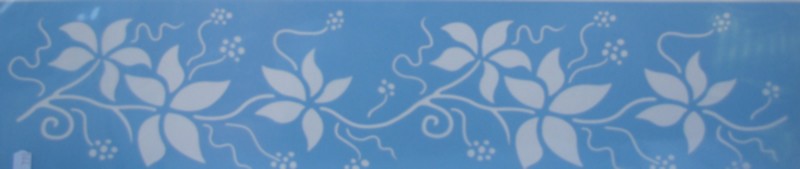 VIRIKETOIMINTAKALENTERI VIIKKO 3TI	MIRKUN MUSIIKKI 10.30TI	HARTAUS RUOKASALISSA 15.00KE	MARJON JUMPPA 10.00KE	MIESTEN JUTTU/PELITUOKIO 10.00TO	ELOKUVA VANHALAN AULA 10.00PE	TUOLI JUMPPA 10.00TERVETULOA